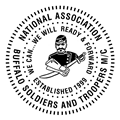 Instructions for theNational Association of Buffalo Soldiers and Troopers Motorcycle Clubs (NABSTMC) 2019 Scholarship Programhttp://www.nabstmc.com/The philosophies of the National Association of Buffalo Soldiers and Troopers Motorcycle Club are:To promote the history of African American Veterans.To be a positive role model for youth in our Community.To support our veterans by visiting local Veterans, their families, and supporting our fallen heroes.To support Charitable Organizations in our Community. To uphold the traditions and standards of the National Association of Buffalo Soldiers and Troopers Motorcycle Club.To promote Motorcycle Safety in our Community.The National Association of Buffalo Soldiers and Troopers Motorcycle Club is comprised of five regional areas called Frontiers (Northeast, Southeast, Great Lakes, Central, and Western), each representing different sections of the United States. A sum of $2,000.00 has been set aside for each Frontier to use in the awarding of scholarships to qualified, graduating high school seniors. In addition, $5,000.00 has been set aside for one national scholarship. (The Clarksville Chapter has set aside three separate $1,000 local scholarships specifically for CMCSS) Each scholarship will be paid by NABSTMC to the student, and mailed to their school of choice, upon verification that he or she has been accepted and enrolled in an institution of higher learning.  Graduating high school seniors with a GPA of 2.0 (on a 4.0 scale) or better, who have applied or been accepted to a college/university will be eligible to apply.  The scholarship will be awarded based on financial need, proposed use, and overall qualifications, with emphasis on the quality of the final essay. (The local scholarships will be paid by the Clarksville Chapter within the same parameters.)Instructions for candidates: Complete all forms in its entirety.  Attach additional pages if required.Prepare a letter of introduction:  Who you are, your accomplishments to date, family background, the degree to which you are seeking, your career aspirations upon graduation from college, and financial need.  Provide a brief summary on how you plan to use the scholarship if selected.Provide at least one professional letter of recommendation prepared on official letterhead.Provide Student’s name, the complete name and address of the school you will be attending, and student ID number.  Checks will be mailed to the school via the student’s account.NOTE: For the local scholarship, it is understood that the Student ID may not be available.Write a 500 word essay (typewritten and in your own words) on one of the following topics:In what ways does the Buffalo Soldier legacy inspire you and why is it necessary to pass this legacy on to   future generations?B.  Buffalo Soldiers exemplify many positive character traits.  Please provide examples of at least two traits      and briefly describe how they can help mold or shape your life in the future.C.  The Congressional Medal of Honor is presented to the recipient by the President of the United States in the      name of Congress.  This is the highest award for valor presented to military members for exemplifying the      highest degrees of bravery and self-sacrifice on the battlefield.  Please provide a brief narrative regarding a       Buffalo Soldier that received this honor and what can be learned from his life, efforts, and commitment to      duty.NOTE:  Your essay must be regarding the historical United States Army Buffalo Soldiers that wereformed in 1866.  Do not write about the Buffalo Soldiers and Troopers Motorcycle Club.       (6) The deadline for submission for the local scholarship is MARCH 31ST, 2019.  Email application packets to              clarksvillebsmcscholarship@gmail.com.  Winners of the local scholarship will automatically be forwarded to             the Central Frontier for consideration of the $2,000 scholarship.  Winners of the Frontier scholarships will              automatically be forwarded to the National level for consideration for the $5,000 scholarship.  When             submitting an application starting with the Clarksville Buffalo Soldiers Motorcycle Club Scholarship Program,	  applicants have the opportunity to be awarded a total of $8,000 in scholarship funds for winning at each level!  NOTE:  This application has been slightly altered from the application on the National website so that  local scholarship information may be included. NOTE:  You do not have to compete or win at the local scholarship level in order to be eligible to   compete for the Frontier and/or National scholarship awards.  Please visit http://www.nabstmc.com/ to  submit your application for the Central Frontier and National Scholarship Awards.  The NABSTMC website  will be updated and ready to accept applications on APRIL 1ST, 2019.  NABSTMC Scholarship Program2019 Application(Application deadline for the LOCAL scholarship is MARCH 31ST, 2019)Contact Information:Academic Information:Financial Need:Use this space to describe your financial situation and why this scholarship is necessary to help fund your College education: College Information (If you have not finalized your college choice, provide your first choice school.):Applicant Service, Extracurricular Activities, and Work Experience:Use this space to provide the applicant’s volunteer service, extracurricular activities and work experience during the applicant’s academic career. Do not attach a resume in lieu of completing this form. It will not be reviewed.Honors and Awards:Use this space to provide the applicant’s honors and awards during the applicant’s academic career. Do not attach a resume in lieu of completing this form. It will not be reviewed.Name of local Buffalo Soldier Chapter:  CLARKSVILLESupporting Documents:The following documents are required to complete your application:ACT/SAT ScoresOfficial High School Transcript (or equivalent if home schooled)A 500 word essay on the topics described aboveAt least one letter of recommendation on official letter head from a teacher, guidance counselor or school administrator, and/or community service organizationA letter of acceptance to an institution of higher learningStatement explaining your financial need, with a phone numberParent’s signature below if student is under 18 years oldTerms & Conditions:I,                                                                    certify, to the best of my knowledge, the information on this application is complete and accurate. Falsification of any information will cause my disqualification from the scholarship competition.I understand:(1)  It is my responsibility to make sure the application process is complete by the required deadline. If not, the application may be disqualified from the scholarship competition and may not be considered for an award.(2) This application, upon receipt, becomes the property of the program sponsor.I agree that, if selected as an award winner for the National Association of Buffalo Soldiers and Troopers Motorcycle Club Scholarship Program, the program sponsor or its agents may use my name and likeness and any other information or materials provided in connection with this program for purposes of news, publicity and advertising in all media, including but not limited to print and electronic media, press releases, internet websites, and video media.To comply with the provisions of the Family Educational and Privacy Act of 1974, I hereby grant permission for school officials to release secondary school records and other requested information, if necessary.If you are under 18, your parent or guardian must also agree to these Terms and Conditions.Applicant Signature: 						Date:                Parent Signature:   (if applicable)Chapter: CLARKSVILLEChapter President:  Faisal “Face” Alim // ______________________________________________________Chapter Business Manager:  John “NWHYC” Washington // ______________________________________Scholarship Chair:  Lisa “Chartreuse” Mines // _________________________________________________NATIONAL SCHOLARSHIP INFORMATION - BEGINNING APRIL 1ST, 2019: Materials must be postmarked by May 31, 2018. You may mail or email your application with all the applicable materials to:Submitted by:Rosalind “BigBlock” GravesChair, National Scholarship Committee Email: bsmc.bigblock@gmail.comFirst Name:Last Name:Address:City:State:Zip Code: Email:Home Phone:Cell Phone:Date of Birth:Gender:High School Name:City / StateGraduation Date:GPA:Class Rank:Class Size:ACT Composite Score:SAT Critical  Score:SAT Math Score:SAT Written Score:Does Your school offer Honors, AP, or IB Programs, Dual Enrollment? Yes / NoDoes Your school offer Honors, AP, or IB Programs, Dual Enrollment? Yes / NoDoes Your school offer Honors, AP, or IB Programs, Dual Enrollment? Yes / NoNumber of Honors Classes You Have Taken:Number of AP Class You HaveTaken:Number of IB Classes You Have Taken:Number of Dual EnrollmentClass You HaveTaken:College Name:City / State:Institution Type:         Certificate      Four-Year      Two-Year       Vocational or Technical:Institution Type:         Certificate      Four-Year      Two-Year       Vocational or Technical:Institution Type:         Certificate      Four-Year      Two-Year       Vocational or Technical:Degree Sought:   Associates         Bachelors                  Certificate       Degree Sought:   Associates         Bachelors                  Certificate       Degree Sought:   Associates         Bachelors                  Certificate       Major:Anticipated Graduation Date:Description  Total Hours or Average Hours per week:Are you still participating? (yes / no)Start Date: End Date :      Highest Position Held:Description  Total Hours or Average Hours per week:Are you still participating? (yes / no)Start Date: End Date :      Highest Position Held:Description  Total Hours or Average Hours per week:Are you still participating? (yes / no)Start Date: End Date :      Highest Position Held:Description  Level (National/State/Regional/Etc.):Academic Year AchievedDescription  Level (National/State/Regional/Etc.):Academic Year AchievedDescription  Level (National/State/Regional/Etc.):Academic Year AchievedDescription  Level (National/State/Regional/Etc.):Academic Year AchievedDescription  Level (National/State/Regional/Etc.):Academic Year AchievedFrontierStateMailing AddressContact InformationCentralArkansasAttn:  Bobby “Condo” OliverP.O. Box 892082Oklahoma City, OK 73189Bobby “Condo” OliverEmail: boinvest@sbcglobal.netCentralKansasAttn:  Bobby “Condo” OliverP.O. Box 892082Oklahoma City, OK 73189Bobby “Condo” OliverEmail: boinvest@sbcglobal.netCentralLouisianaAttn:  Bobby “Condo” OliverP.O. Box 892082Oklahoma City, OK 73189Bobby “Condo” OliverEmail: boinvest@sbcglobal.netCentralMississippiAttn:  Bobby “Condo” OliverP.O. Box 892082Oklahoma City, OK 73189Bobby “Condo” OliverEmail: boinvest@sbcglobal.netCentralMissouriAttn:  Bobby “Condo” OliverP.O. Box 892082Oklahoma City, OK 73189Bobby “Condo” OliverEmail: boinvest@sbcglobal.netCentralOklahomaAttn:  Bobby “Condo” OliverP.O. Box 892082Oklahoma City, OK 73189Bobby “Condo” OliverEmail: boinvest@sbcglobal.netCentralTennesseeAttn:  Bobby “Condo” OliverP.O. Box 892082Oklahoma City, OK 73189Bobby “Condo” OliverEmail: boinvest@sbcglobal.netCentralTexasAttn:  Bobby “Condo” OliverP.O. Box 892082Oklahoma City, OK 73189Bobby “Condo” OliverEmail: boinvest@sbcglobal.netGreat LakesIllinoisAttn: Willie "Professor" Ashford6105 Brynwood Drive #3Rockford Illinois 61104Willie "Professor" AshfordEmail:W.ashford@rockvalleycollege.edu Great LakesIndianaAttn: Willie "Professor" Ashford6105 Brynwood Drive #3Rockford Illinois 61104Willie "Professor" AshfordEmail:W.ashford@rockvalleycollege.edu Great LakesKentuckyAttn: Willie "Professor" Ashford6105 Brynwood Drive #3Rockford Illinois 61104Willie "Professor" AshfordEmail:W.ashford@rockvalleycollege.edu Great LakesMichiganAttn: Willie "Professor" Ashford6105 Brynwood Drive #3Rockford Illinois 61104Willie "Professor" AshfordEmail:W.ashford@rockvalleycollege.edu Great LakesOhioAttn: Willie "Professor" Ashford6105 Brynwood Drive #3Rockford Illinois 61104Willie "Professor" AshfordEmail:W.ashford@rockvalleycollege.edu Great LakesWest VirginiaAttn: Willie "Professor" Ashford6105 Brynwood Drive #3Rockford Illinois 61104Willie "Professor" AshfordEmail:W.ashford@rockvalleycollege.edu Great LakesWisconsinAttn: Willie "Professor" Ashford6105 Brynwood Drive #3Rockford Illinois 61104Willie "Professor" AshfordEmail:W.ashford@rockvalleycollege.edu NortheasternConnecticutAttn: Lem “LL Cool” Chance P.O. Box 4033 Woodbridge, VA 22194Lem “LL Cool” ChanceEmail: Lemchance@yahoo.comNortheasternDelawareAttn: Lem “LL Cool” Chance P.O. Box 4033 Woodbridge, VA 22194Lem “LL Cool” ChanceEmail: Lemchance@yahoo.comNortheasternMarylandAttn: Lem “LL Cool” Chance P.O. Box 4033 Woodbridge, VA 22194Lem “LL Cool” ChanceEmail: Lemchance@yahoo.comNortheasternMassachusettsAttn: Lem “LL Cool” Chance P.O. Box 4033 Woodbridge, VA 22194Lem “LL Cool” ChanceEmail: Lemchance@yahoo.comNortheasternNew JerseyAttn: Lem “LL Cool” Chance P.O. Box 4033 Woodbridge, VA 22194Lem “LL Cool” ChanceEmail: Lemchance@yahoo.comNortheasternNew YorkAttn: Lem “LL Cool” Chance P.O. Box 4033 Woodbridge, VA 22194Lem “LL Cool” ChanceEmail: Lemchance@yahoo.comNortheasternPennsylvaniaAttn: Lem “LL Cool” Chance P.O. Box 4033 Woodbridge, VA 22194Lem “LL Cool” ChanceEmail: Lemchance@yahoo.comNortheasternVirginiaAttn: Lem “LL Cool” Chance P.O. Box 4033 Woodbridge, VA 22194Lem “LL Cool” ChanceEmail: Lemchance@yahoo.comSoutheasternAlabamaAttn: Bobby “BullDawg” Rorie7420 Waters Edge DrStone Mountain, GA. 30087Dr. Bobby RorieEmail: bobbyrorie123@comcast.netSoutheasternFloridaAttn: Bobby “BullDawg” Rorie7420 Waters Edge DrStone Mountain, GA. 30087Dr. Bobby RorieEmail: bobbyrorie123@comcast.netSoutheasternGeorgiaAttn: Bobby “BullDawg” Rorie7420 Waters Edge DrStone Mountain, GA. 30087Dr. Bobby RorieEmail: bobbyrorie123@comcast.netSoutheasternNorth CarolinaAttn: Bobby “BullDawg” Rorie7420 Waters Edge DrStone Mountain, GA. 30087Dr. Bobby RorieEmail: bobbyrorie123@comcast.netSoutheasternSouth CarolinaAttn: Bobby “BullDawg” Rorie7420 Waters Edge DrStone Mountain, GA. 30087Dr. Bobby RorieEmail: bobbyrorie123@comcast.netWesternArizonaMonica “Butta” Manlyc/o BSMCNM P.O. Box 57061Albuquerque, NM 87061Monica "Butta" Manly Email: bsmcbutta@gmail.com CaliforniaMonica “Butta” Manlyc/o BSMCNM P.O. Box 57061Albuquerque, NM 87061Monica "Butta" Manly Email: bsmcbutta@gmail.com ColoradoMonica “Butta” Manlyc/o BSMCNM P.O. Box 57061Albuquerque, NM 87061Monica "Butta" Manly Email: bsmcbutta@gmail.com HawaiiMonica “Butta” Manlyc/o BSMCNM P.O. Box 57061Albuquerque, NM 87061Monica "Butta" Manly Email: bsmcbutta@gmail.com NevadaMonica “Butta” Manlyc/o BSMCNM P.O. Box 57061Albuquerque, NM 87061Monica "Butta" Manly Email: bsmcbutta@gmail.com New MexicoMonica “Butta” Manlyc/o BSMCNM P.O. Box 57061Albuquerque, NM 87061Monica "Butta" Manly Email: bsmcbutta@gmail.com WashingtonMonica “Butta” Manlyc/o BSMCNM P.O. Box 57061Albuquerque, NM 87061Monica "Butta" Manly Email: bsmcbutta@gmail.com KoreaMonica “Butta” Manlyc/o BSMCNM P.O. Box 57061Albuquerque, NM 87061Monica "Butta" Manly Email: bsmcbutta@gmail.com 